PROCESOS COGNOSCITIVOSMedios Para La Interacción Actividad individualFase 2: Análisis y Discusión del problema Cód. Curso 403003_548Gloria Miranda OspinaCód. 40411626Sonia Mayerly CastroTutoraUNIVERSIDAD NACIONAL ABIERTA Y A DISTANCIA – UNADOCTUBRE 11 DE 2015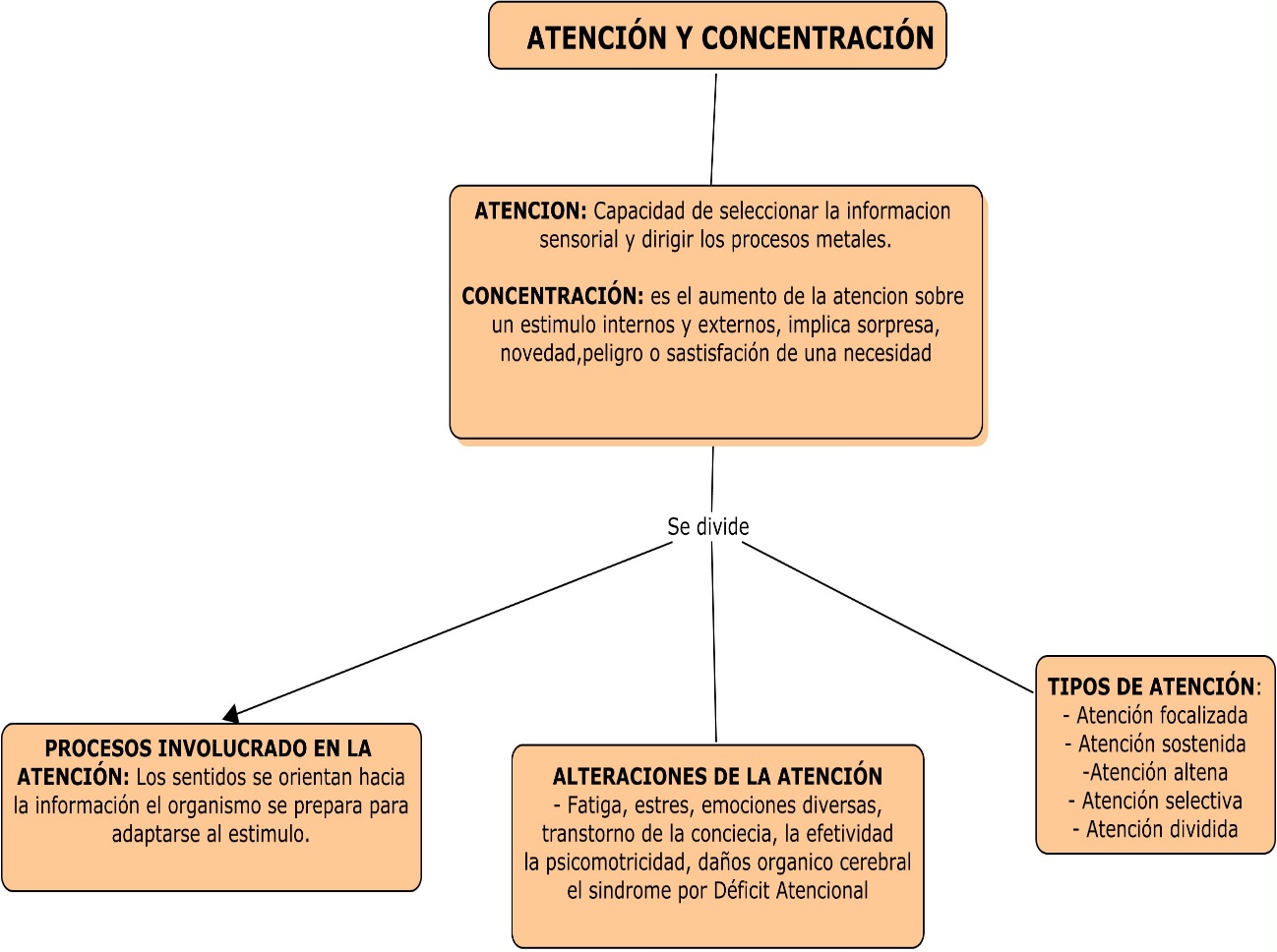 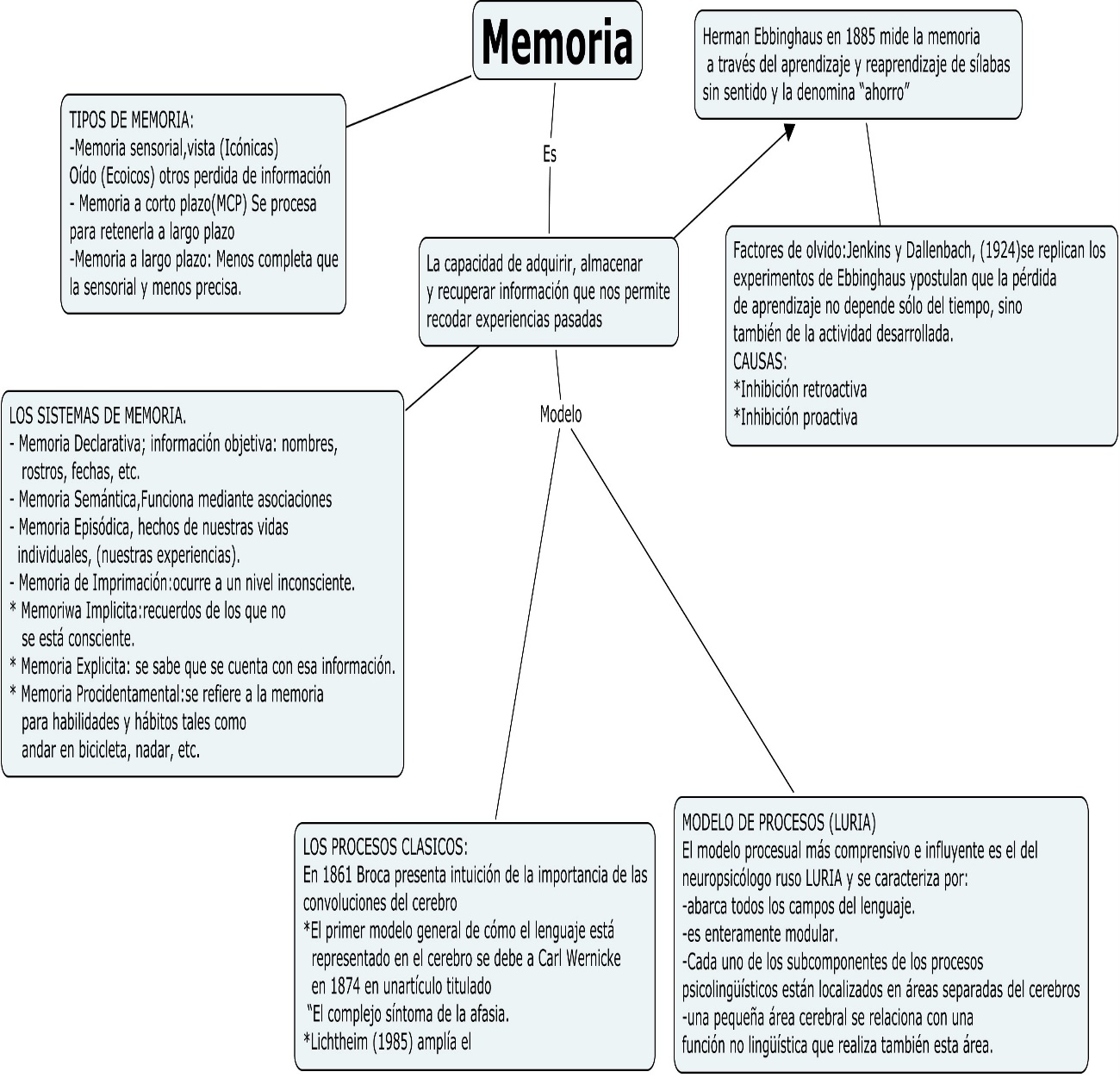 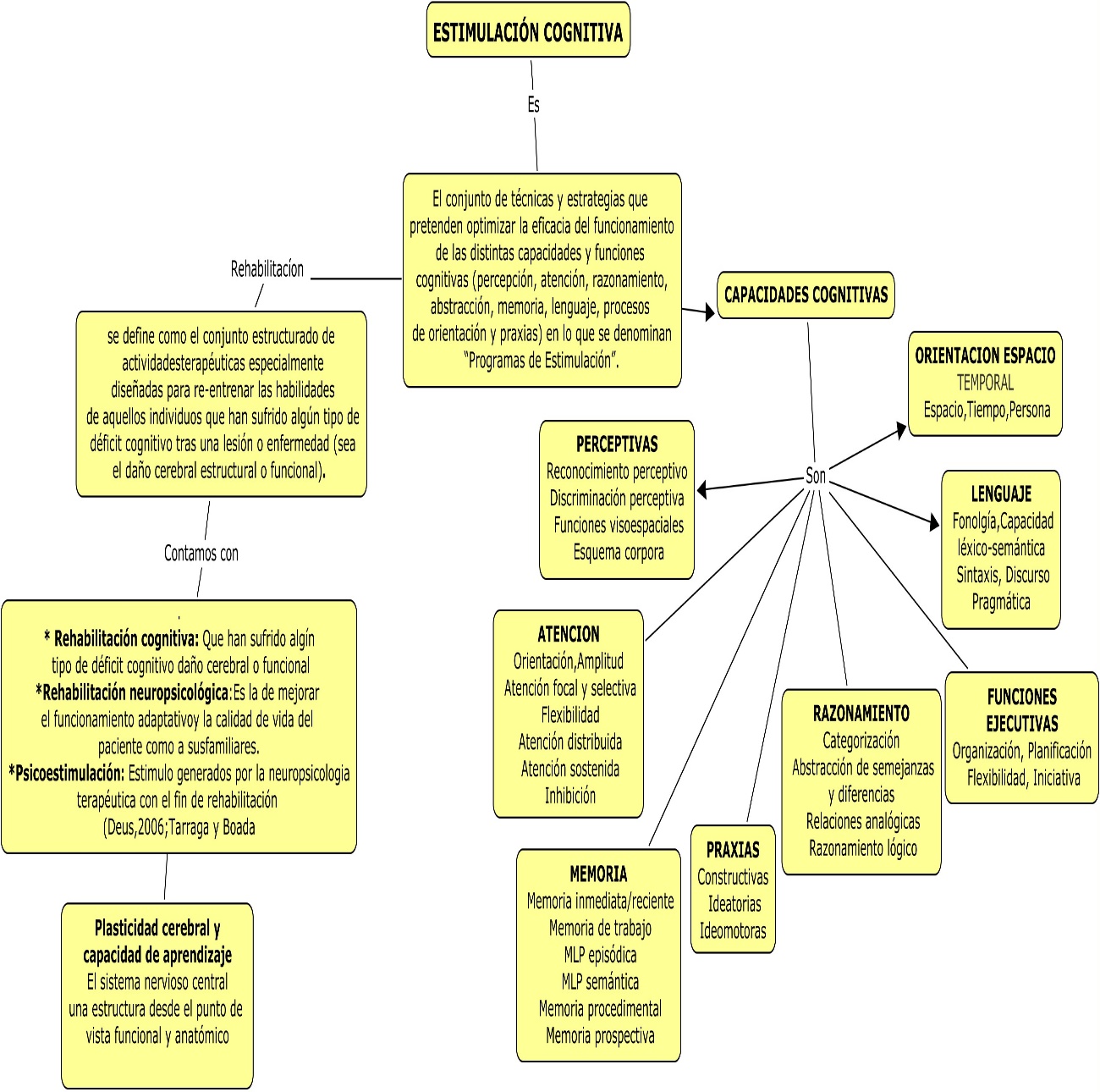 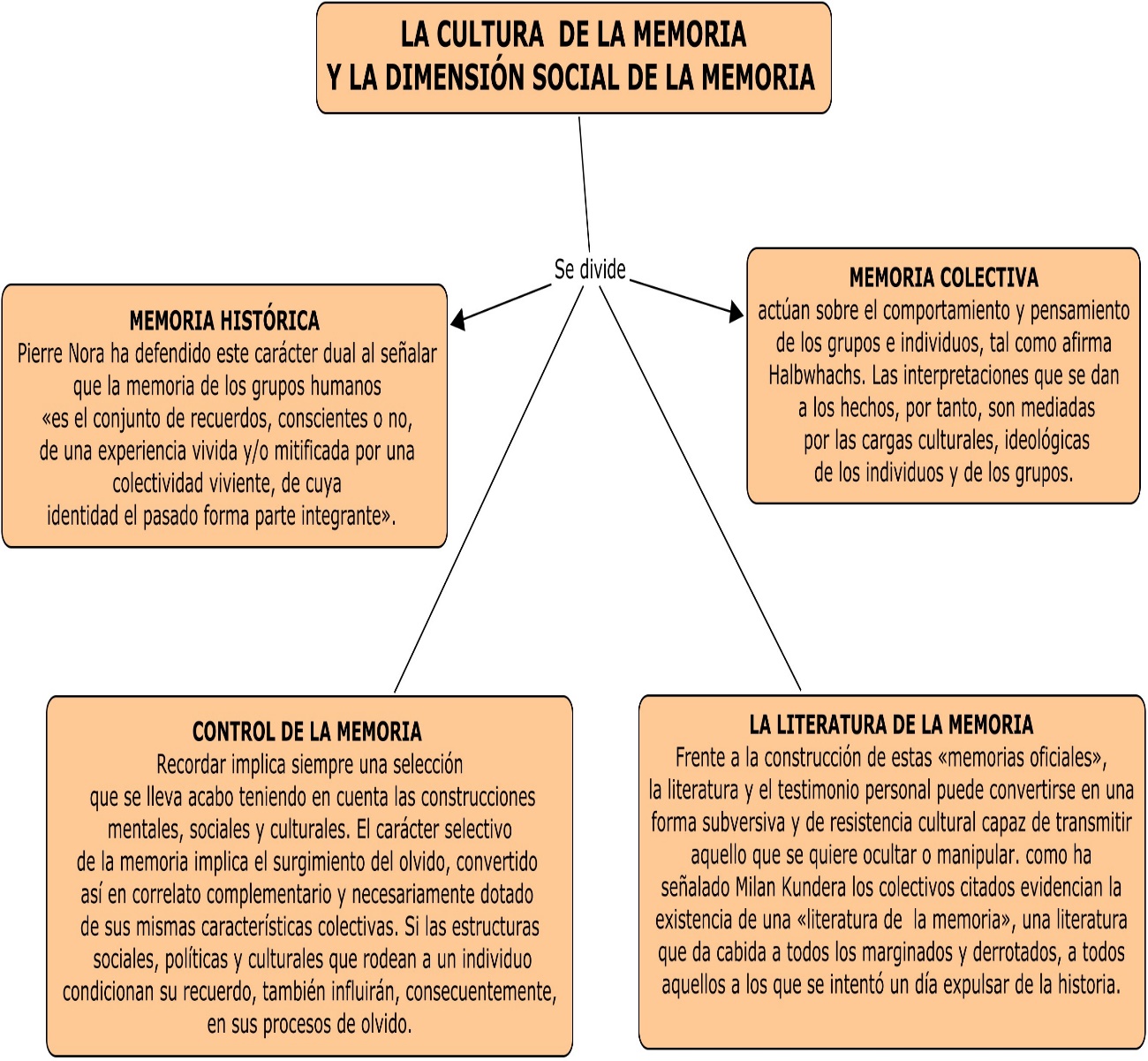 Apoyos Audiovisuales 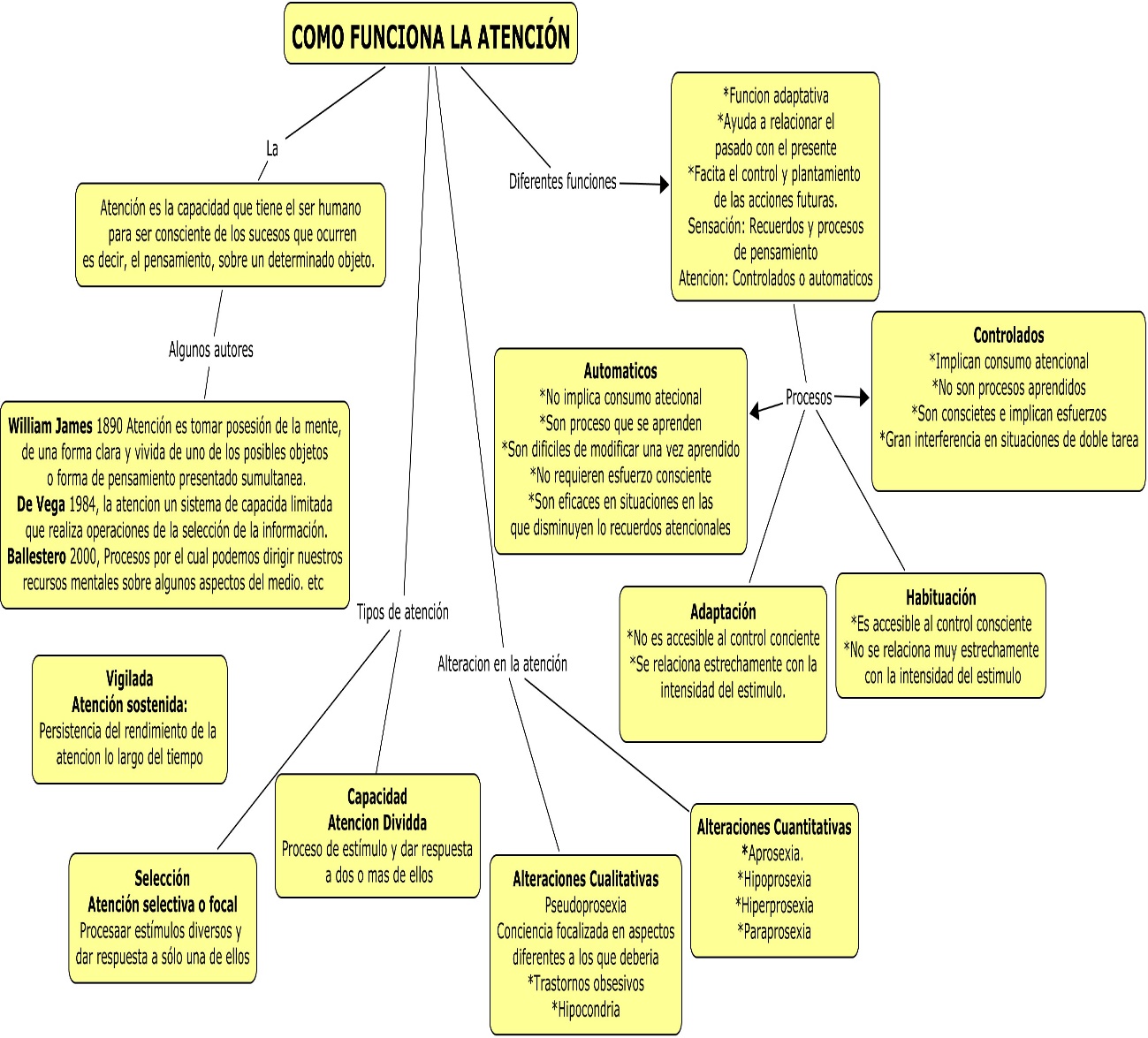 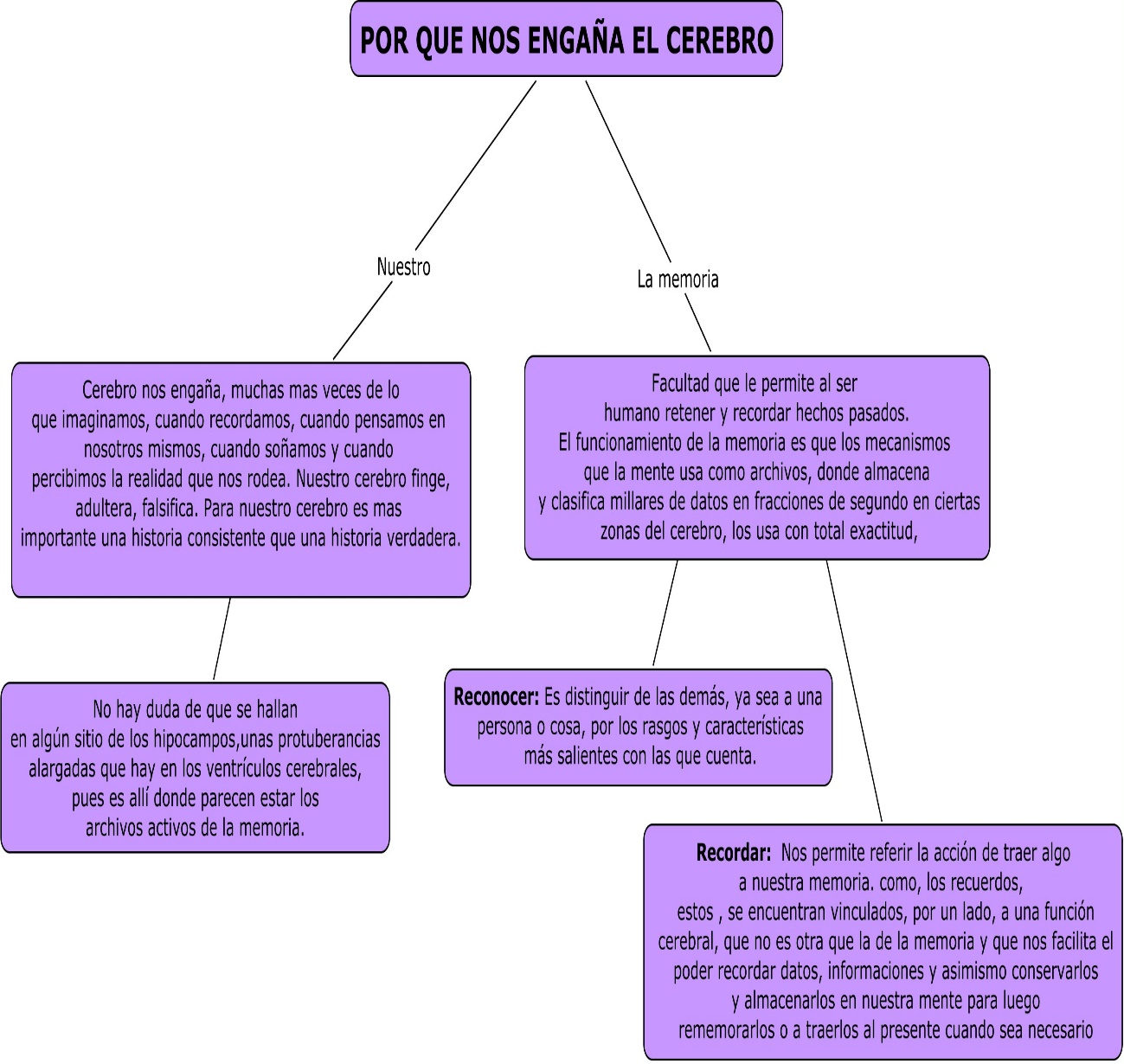 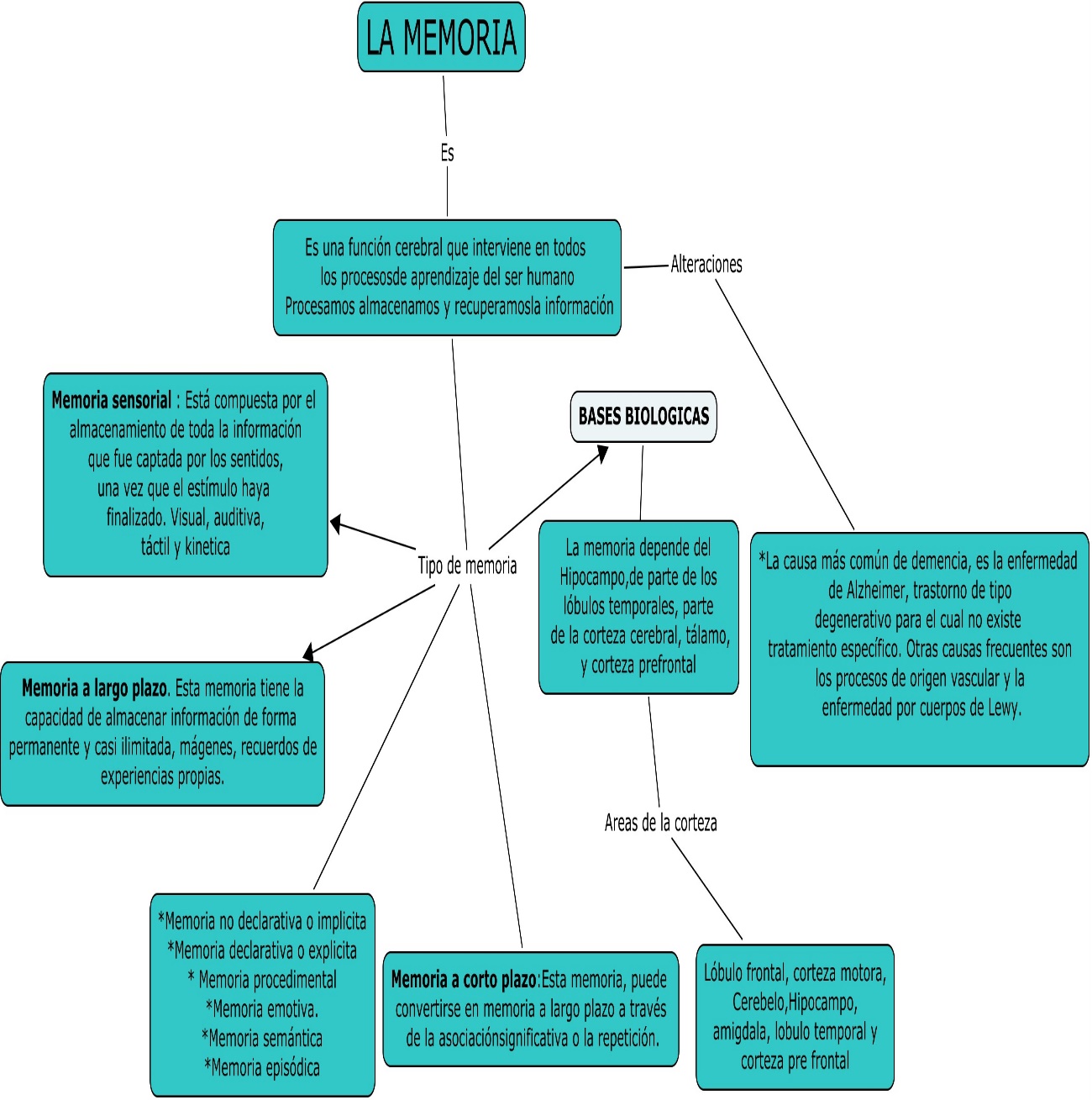 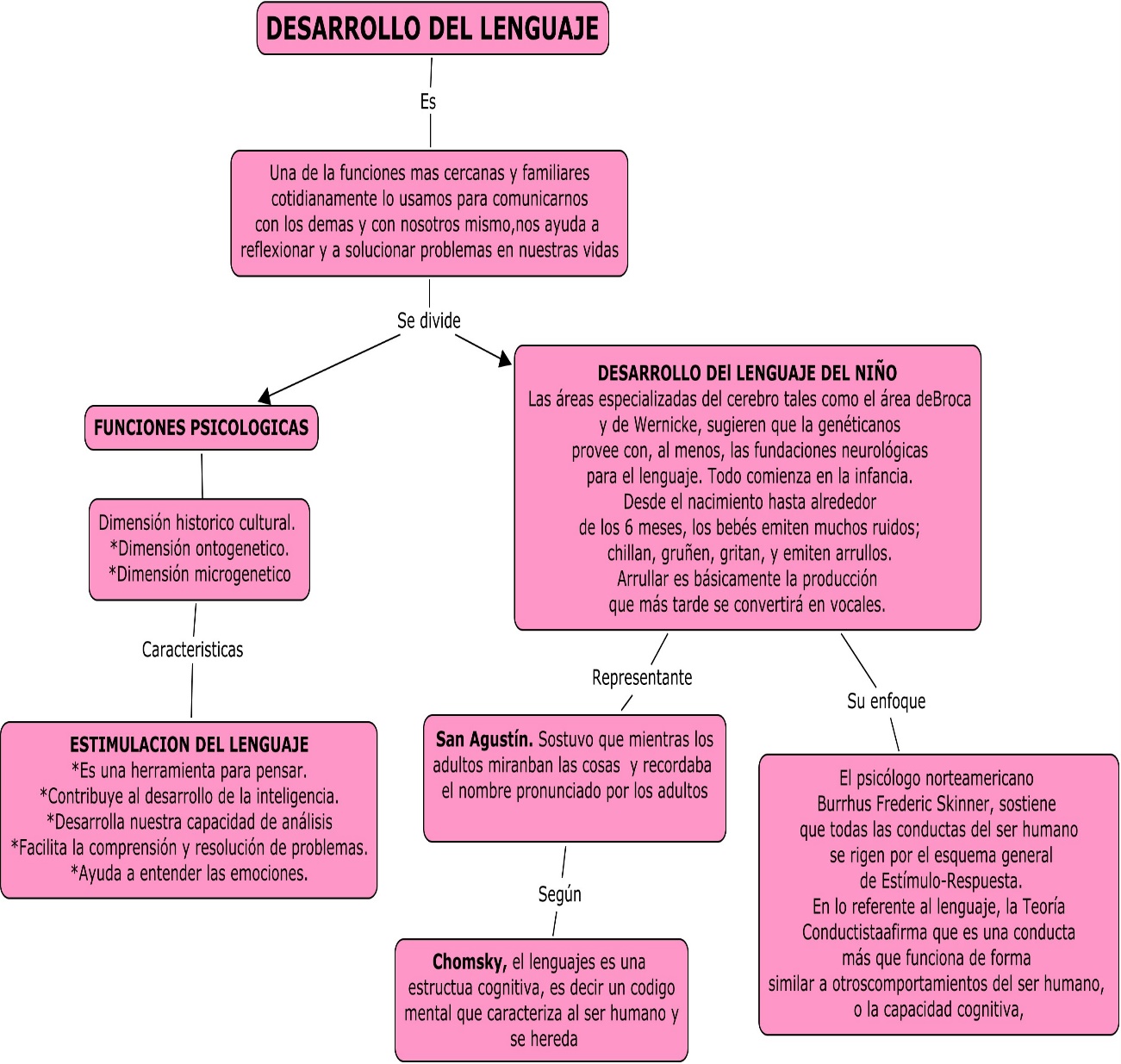 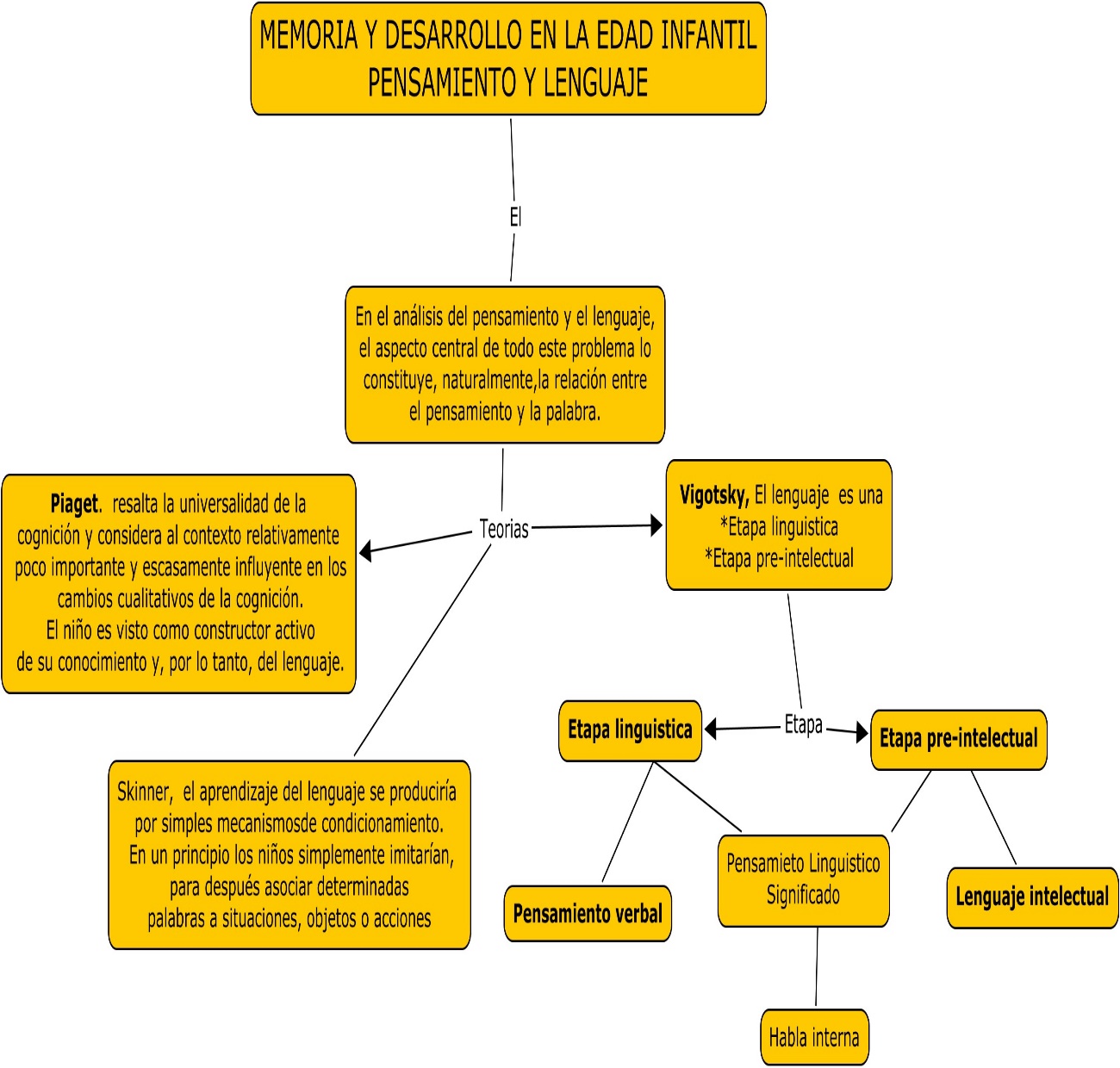 ARBOL DE PROBLEMA	         Consecuencias         CausasBibliografíaSuárez, A. (2014). Lecciones en Moodle, con material didáctico compilado con páginas y artículos, sobre Procesos cognoscitivos básicos: Atención, Memoria y Lenguaje. Incluye:Gallegos, S. & Gorostegui, M. (2007). Procesos Cognoscitivos interesantes. Recuperado de https://sites.google.com/a/upaep.mx/metodologia-de-la-investigacion/procesos-cognitivosLev Semiónovich Vygotsky. Obras Escogidas Tomo II. Conferencia 2: Memoria y Desarrollo en la edad infantil 8 pgnas. De 356 a la 364. Recuperado de http://es.scribd.com/doc/252945343/Vygotsky-Obras-Escogidas-TOMO-2-1-pdfLibro de estimulación cognitiva completo. Ejercicios. Free. Recuperado de: http://es.scribd.com/doc/57146952/Libro-Estimulacion-Cognitiva-CompletoLibro de estimulación cognitiva completo. Ejercicios. Free. Recuperado de: http://es.scribd.com/doc/57146952/Libro-Estimulacion-Cognitiva-CompletoArtículo CientíficoSánchez, J. (2010). La Cultura de la Memoria. Pliegos de Yuste. 1 1(2). 25-30. Recuperado de http://www.pliegosdeyuste.eu/n1112pliegos/pdfs/25-30.pdfApoyos Audiovisuales:UCV (Productor). (2014). Cómo funciona la Atención. [Video]. Recuperado de https://www.youtube.com/watch?v=SFDRfZxMphk Duración 46:00Educatube (Productor). (2013) Porqué nos engaña el cerebro. [Video]. Recuperado de http://www.educatube.es/redes-%C2%BFpor-que-nos-engana-el-cerebro/UCV (Productor). (2014). La Memoria. [Video]. Recuperado de https://www.youtube.com/watch?v=Qqy8fPrRBw0Ayala. C (Productor). (2010). Desarrollo del Lenguaje 1. [Video]. Recuperado de http://www.youtube.com/watch?v=CzQE9NeMNwA